                                                                                                                                                                                                       О Т К Р Ы Т О Е    А К Ц И О Н Е Р Н О Е     О Б Щ Е С Т В О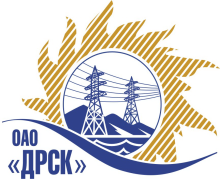 ПРОТОКОЛ ВЫБОРА ПОБЕДИТЕЛЯПРЕДМЕТ ЗАКУПКИ: право заключения Договора на поставку: «Автомобиль - фургон грузопассажирский , с автомастерской, высокой проходимости, 4х4, (4 шт.)» для нужд филиала ОАО «ДРСК» «Приморские электрические сети».Закупка проводится  согласно ГКПЗ 2014г. раздела  2.2.2 «МТПиР»  № 2704  на основании указания ОАО «ДРСК» от  14.08.2014 г. № 199Плановая стоимость:  5 846 780,00 руб. без учета НДС	ПРИСУТСТВОВАЛИ: постоянно действующая Закупочная комиссия 2-го уровня.ВОПРОСЫ, ВЫНОСИМЫЕ НА РАССМОТРЕНИЕ ЗАКУПОЧНОЙ КОМИССИИ: О ранжировке предложений после проведения переторжки. Выбор победителя закупки.РАССМАТРИВАЕМЫЕ ДОКУМЕНТЫ:Протокол рассмотрения заявок от 30.09.2014г. № 494/МТПиР-РПротокол переторжки от 03.10.2014г. № 494/МТПиР-П.ВОПРОС 1 «О ранжировке предложений после проведения переторжки»ОТМЕТИЛИ:В соответствии с критериями и процедурами оценки, изложенными в документации о закупке, после проведения переторжки предлагается ранжировать предложения следующим образом:ВОПРОС 2 «Выбор победителя закупки»ОТМЕТИЛИ:На основании вышеприведенной ранжировки предложений Участников закупки предлагается признать Победителем открытого запроса предложений на право заключения договора поставки: «Автомобиль - фургон грузопассажирский , с автомастерской, высокой проходимости, 4х4, (4 шт.)» для нужд филиала ОАО «ДРСК» «Приморские электрические сети» Участника занявшего первое место: ООО "Восток-УАЗ" (690039 г. Владивосток ул.Енисейская,23А)Цена предложения: 5 589 830,51 руб. (цена без НДС) (6 596 000,00 руб. с НДС). Срок завершения поставки: 30.11.2014г. с возможностью досрочной поставки. Условия оплаты: аванс в размере 30% от суммы договора в течение 10 календарных дней с момента заключения договора, окончательный расчет не позднее   30 календарных дней с момента подписания  акта приема-передачи товара.  Гарантия на поставляемую технику: 12 месяцев или 30 000 км. (что наступит ранее), при условии своевременного прохождения ТО на СТО поставщика. Предложение действительно до 16.12.2014г.РЕШИЛИ:Утвердить ранжировку предложений Участников после проведения переторжки.1 место: ООО "Восток-УАЗ"2 место: ИП Уразов В.И.2.  Признать Победителем открытого запроса предложений на право заключения договора поставки: «Автомобиль - фургон грузопассажирский , с автомастерской, высокой проходимости, 4х4, (4 шт.)» для нужд филиала ОАО «ДРСК» «Приморские электрические сети» Участника занявшего первое место: ООО "Восток-УАЗ" (690039 г. Владивосток ул.Енисейская,23А)Цена предложения: 5 589 830,51 руб. (цена без НДС) (6 596 000,00 руб. с НДС). Срок завершения поставки: 30.11.2014г. с возможностью досрочной поставки. Условия оплаты: аванс в размере 30% от суммы договора в течение 10 календарных дней с момента заключения договора, окончательный расчет не позднее   30 календарных дней с момента подписания  акта приема-передачи товара.  Гарантия на поставляемую технику: 12 месяцев или 30 000 км. (что наступит ранее), при условии своевременного прохождения ТО на СТО поставщика. Предложение действительно до 16.12.2014г.ДАЛЬНЕВОСТОЧНАЯ РАСПРЕДЕЛИТЕЛЬНАЯ СЕТЕВАЯ КОМПАНИЯУл.Шевченко, 28,   г.Благовещенск,  675000,     РоссияТел: (4162) 397-359; Тел/факс (4162) 397-200, 397-436Телетайп    154147 «МАРС»;         E-mail: doc@drsk.ruОКПО 78900638,    ОГРН  1052800111308,   ИНН/КПП  2801108200/280150001№ /494/МТПиР-ВПг. Благовещенск        «_07_» октября 2014 г.Место в ранжировкеНаименование и адрес участникаЦена до переторжки, без НДСЦена и иные существенные условия после переторжки1 местоООО "Восток-УАЗ" (690039 г.Владивосток ул.Енисейская,23А)Цена: : 5 589 830,51 Цена: 5 589 830,51 руб. (цена без НДС) (6 596 000,00 руб. с НДС). Срок завершения поставки: 30.11.2014г. с возможностью досрочной поставки. Условия оплаты: аванс в размере 30% от суммы договора в течение 10 календарных дней с момента заключения договора, окончательный расчет не позднее   30 календарных дней с момента подписания  акта приема-передачи товара.  Гарантия на поставляемую технику: 12 месяцев или 30 000 км. (что наступит ранее), при условии своевременного прохождения ТО на СТО поставщика. Предложение действительно до 16.12.2014г.2 местоИП Уразов В.И. (675000, Россия, Амурская обл., г. Благовещенск, ул. Красноармейская, д. 61, кв. 5)Цена: 5 846 780,00 Цена: 5 846 780,00 руб. (цена без НДС) (6 899 200,00 руб. с НДС). Срок завершения поставки: 30.11.2014г. Условия оплаты: аванс в размере 30% - от суммы договора в течение 10 календарных дней с момента заключения договора, окончательный расчет через  20 календарных дней с момента поставки продукции на склад грузополучателя  и подписания  акта приема-передачи товара.  Гарантия на поставляемую технику: 1 год  или 30 000 км. (что наступит ранее). Предложение действительно до 30.12.2014г.